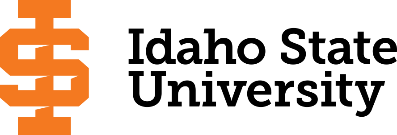                             											Form Revised 9.10.2019Course Subject and TitleCr. Min. Grade*GE, UU or UM**Sem. OfferedPrerequisiteCo RequisiteSemester OneSemester OneSemester OneSemester OneSemester OneSemester OneSemester OneGE Objective 1: ENGL 1101  Writing and Rhetoric I3GEF, S, SuAppropriate placement scoreGE Objective 43GEF, S, SuBA 1110: World of Business3F,SGE Objective 7 or  8: INFO/CS 1181 or INFO 1101 or FIN 11153GEF, S, SuAppropriate math prerequisite or Free Electives3F, S, Su                                                                                            Total15Semester TwoSemester TwoSemester TwoSemester TwoSemester TwoSemester TwoSemester TwoGE Objective 1: ENGL 1102  Writing and Rhetoric II3C-GEF, S, SuENGL 1101 or equivalentGE Objective 2: COMM 1101 Oral Communication3GEF, S, SuGE Objective 6: NOT ECON3GEF, S, SuGE Objective 5: Lecture and Lab4GEF, S, SuMKTG 2225 Basic Marketing Management3F, S                                                                                                 Total16Semester ThreeSemester ThreeSemester ThreeSemester ThreeSemester ThreeSemester ThreeSemester ThreeGE Objective 3: MGT 2216 Business Statistics3GEF,SMATH 1108 and ENGL 1101 (or equivalent)MATH 1108 and ENGL 1101 (or equivalent)GE Objective 43GEF, S, SuBA 2210 Intro to Professional Development I1F,SACCT 2201 Principles of Accounting I3 F,SMATH 1108 (min. grade of C-) ENGL 1101 (or equivalent)MATH 1108 (min. grade of C-) ENGL 1101 (or equivalent)GE Objective 6: ECON 2201 Principles of Macroeconomics3GEF,S, SuCMP 2201: Business and Professional Speaking3F, S, SuCOMM 1101                                                                                            Total16Semester FourMGT 2217: Advanced Business Statistics3F, SMGT 2216 GE Objective 5: Lecture only3GEF, S, SuMGT 2261 Legal Environment of Organizations3F, SSophomore standingACCT 2202 Principles of Accounting II3F, S,ACCT 2201with a grade of C-ECON 2202 Principles of Microeconomics3F, S, Su                                                                                            Total15Semester FiveBA 3310: Professional Development II1UMF, SBA 2210Either ENGL 3307 Professional and Technical Writing or ENGL 3308 Business Communication3UMF, SF, S, Su45 Credits and ENGL 1102 or60 Credits and ENGL 1102FIN 3315: Corporate Financial Management3UMF, SACCT 2202, MGT 2216, ECON 2201 & 2202ACCT 2202, MGT 2216, ECON 2201 & 2202MGT 3312: Individual and Organizational Behavior 3UMF, SJunior standing and ENGL 1102ECON 3301 Macroeconomic Theory3UMFMATH 1143 and ECON 2201Free Electives3F, S, Su                                                                                            Total16Semester SixECON 3302 Microeconomic Theory3UM SECON 2202INFO 3301: Intro to Informatics and Analytics3UMF, SMGT 3329: Operations and Production Management3UMF, SMGT 2217INFO 3301Upper Division Economics Electives3UMF, SFree electives3F, S, Su                                                                                            Total15Semester SevenECON 4485 Econometrics3UMFECON 2201, ECON 2202, and MGT 2216 or MATH 1143ECON 2201, ECON 2202, and MGT 2216 or MATH 1143Upper Division COB Elective – applied education requirement3UMF, SUpper Division Economics Elective3UMF, SUpper Division COB Electives3UMF, SFree electives3F, S                                                                                            Total15Semester EightECON 4474 Capstone Economic Concepts, Study, and Issues3UMSSenior standingMGT 4460: Problems in Policy and Management3UMF, SSenior & INFO 3301, FIN 3315, MGT 3312 & 3329, MKTG 2225Senior & INFO 3301, FIN 3315, MGT 3312 & 3329, MKTG 2225Free Electives3F, S, SuGE Objective 9: 3GEF, S, Su                                                                                            Total12*GE=General Education Objective, UU=Upper Division University, UM= Upper Division Major**See Course Schedule section of Course Policies page in the e-catalog (or input F, S, Su, etc.) *GE=General Education Objective, UU=Upper Division University, UM= Upper Division Major**See Course Schedule section of Course Policies page in the e-catalog (or input F, S, Su, etc.) *GE=General Education Objective, UU=Upper Division University, UM= Upper Division Major**See Course Schedule section of Course Policies page in the e-catalog (or input F, S, Su, etc.) *GE=General Education Objective, UU=Upper Division University, UM= Upper Division Major**See Course Schedule section of Course Policies page in the e-catalog (or input F, S, Su, etc.) *GE=General Education Objective, UU=Upper Division University, UM= Upper Division Major**See Course Schedule section of Course Policies page in the e-catalog (or input F, S, Su, etc.) *GE=General Education Objective, UU=Upper Division University, UM= Upper Division Major**See Course Schedule section of Course Policies page in the e-catalog (or input F, S, Su, etc.) *GE=General Education Objective, UU=Upper Division University, UM= Upper Division Major**See Course Schedule section of Course Policies page in the e-catalog (or input F, S, Su, etc.) BBA, EconomicsBBA, EconomicsBBA, EconomicsBBA, EconomicsBBA, EconomicsBBA, EconomicsBBA, EconomicsBBA, EconomicsBBA, Economics2019-2020 Major RequirementsCR2019-2020 GENERAL EDUCATION OBJECTIVESSatisfy Objectives 1,2,3,4,5,6 (7 or 8) and 92019-2020 GENERAL EDUCATION OBJECTIVESSatisfy Objectives 1,2,3,4,5,6 (7 or 8) and 92019-2020 GENERAL EDUCATION OBJECTIVESSatisfy Objectives 1,2,3,4,5,6 (7 or 8) and 92019-2020 GENERAL EDUCATION OBJECTIVESSatisfy Objectives 1,2,3,4,5,6 (7 or 8) and 92019-2020 GENERAL EDUCATION OBJECTIVESSatisfy Objectives 1,2,3,4,5,6 (7 or 8) and 92019-2020 GENERAL EDUCATION OBJECTIVESSatisfy Objectives 1,2,3,4,5,6 (7 or 8) and 936  cr. minMAJOR REQUIREMENTS681. Written English  (6 cr. min)                                ENGL 11011. Written English  (6 cr. min)                                ENGL 11011. Written English  (6 cr. min)                                ENGL 11011. Written English  (6 cr. min)                                ENGL 11011. Written English  (6 cr. min)                                ENGL 11011. Written English  (6 cr. min)                                ENGL 11013COB Core Requirements44                                                                                    ENGL 1102                                                                                    ENGL 1102                                                                                    ENGL 1102                                                                                    ENGL 1102                                                                                    ENGL 1102                                                                                    ENGL 11023ACCT 2201 Principles of Accounting I32. Oral Communication   (3 cr. min)                      COMM 11012. Oral Communication   (3 cr. min)                      COMM 11012. Oral Communication   (3 cr. min)                      COMM 11012. Oral Communication   (3 cr. min)                      COMM 11012. Oral Communication   (3 cr. min)                      COMM 11012. Oral Communication   (3 cr. min)                      COMM 11013ACCT 2202 Principles of Accounting II33. Mathematics      (3 cr. min)                                MGT 22163. Mathematics      (3 cr. min)                                MGT 22163. Mathematics      (3 cr. min)                                MGT 22163. Mathematics      (3 cr. min)                                MGT 22163. Mathematics      (3 cr. min)                                MGT 22163. Mathematics      (3 cr. min)                                MGT 22163BA 1110 World of Business34. Humanities, Fine Arts, Foreign Lang.    (2 courses; 2 categories; 6 cr. min)4. Humanities, Fine Arts, Foreign Lang.    (2 courses; 2 categories; 6 cr. min)4. Humanities, Fine Arts, Foreign Lang.    (2 courses; 2 categories; 6 cr. min)4. Humanities, Fine Arts, Foreign Lang.    (2 courses; 2 categories; 6 cr. min)4. Humanities, Fine Arts, Foreign Lang.    (2 courses; 2 categories; 6 cr. min)4. Humanities, Fine Arts, Foreign Lang.    (2 courses; 2 categories; 6 cr. min)4. Humanities, Fine Arts, Foreign Lang.    (2 courses; 2 categories; 6 cr. min)BA 2210 Intro to Professional Development I1BA 3310 Exploring Professional Development II1CMP 2201 Business and Professional Speaking35. Natural Sciences         (2 lectures-different course prefixes, 1 lab; 7 cr. min)5. Natural Sciences         (2 lectures-different course prefixes, 1 lab; 7 cr. min)5. Natural Sciences         (2 lectures-different course prefixes, 1 lab; 7 cr. min)5. Natural Sciences         (2 lectures-different course prefixes, 1 lab; 7 cr. min)5. Natural Sciences         (2 lectures-different course prefixes, 1 lab; 7 cr. min)5. Natural Sciences         (2 lectures-different course prefixes, 1 lab; 7 cr. min)5. Natural Sciences         (2 lectures-different course prefixes, 1 lab; 7 cr. min)ECON 2201 Principles of Macroeconomics  (included in Gen Ed Obj. 6)ECON 2201 Principles of Macroeconomics  (included in Gen Ed Obj. 6)ECON 2202 Principles of Microeconomics3Either ENGL 3307 Professional and Technical WritingOr ENGL 3308 Business Communication3Either ENGL 3307 Professional and Technical WritingOr ENGL 3308 Business Communication36. Behavioral and Social Science        (2 courses-different prefixes; 6 cr. min)6. Behavioral and Social Science        (2 courses-different prefixes; 6 cr. min)6. Behavioral and Social Science        (2 courses-different prefixes; 6 cr. min)6. Behavioral and Social Science        (2 courses-different prefixes; 6 cr. min)6. Behavioral and Social Science        (2 courses-different prefixes; 6 cr. min)6. Behavioral and Social Science        (2 courses-different prefixes; 6 cr. min)6. Behavioral and Social Science        (2 courses-different prefixes; 6 cr. min)FIN 3315 Corporate Financial Management3ECON 2201 Principles of MacroeconomicsECON 2201 Principles of MacroeconomicsECON 2201 Principles of MacroeconomicsECON 2201 Principles of MacroeconomicsECON 2201 Principles of MacroeconomicsECON 2201 Principles of Macroeconomics3INFO 3301 Introduction to Informatics and Analytics3MGT 2216 Business Statistics                         (included in Gen Ed Obj. 3)MGT 2216 Business Statistics                         (included in Gen Ed Obj. 3)One Course from EITHER Objective 7 OR  8                    (1course;  3 cr. min)One Course from EITHER Objective 7 OR  8                    (1course;  3 cr. min)One Course from EITHER Objective 7 OR  8                    (1course;  3 cr. min)One Course from EITHER Objective 7 OR  8                    (1course;  3 cr. min)One Course from EITHER Objective 7 OR  8                    (1course;  3 cr. min)One Course from EITHER Objective 7 OR  8                    (1course;  3 cr. min)One Course from EITHER Objective 7 OR  8                    (1course;  3 cr. min)MGT 2217 Advanced Business Statistics37. Critical Thinking7. Critical ThinkingINFO/CS 1181,FIN 1115, or INFO 1101INFO/CS 1181,FIN 1115, or INFO 1101INFO/CS 1181,FIN 1115, or INFO 1101INFO/CS 1181,FIN 1115, or INFO 11013MGT 2261 Legal Environments of Organizations38. Information  Literacy      8. Information  Literacy      INFO/CS 1181,FIN 1115, or INFO 1101INFO/CS 1181,FIN 1115, or INFO 1101INFO/CS 1181,FIN 1115, or INFO 1101INFO/CS 1181,FIN 1115, or INFO 11013MGT 3312 Individual and Organizational Behavior 39. Cultural Diversity                                                             (1 course;  3 cr. min)9. Cultural Diversity                                                             (1 course;  3 cr. min)9. Cultural Diversity                                                             (1 course;  3 cr. min)9. Cultural Diversity                                                             (1 course;  3 cr. min)9. Cultural Diversity                                                             (1 course;  3 cr. min)9. Cultural Diversity                                                             (1 course;  3 cr. min)9. Cultural Diversity                                                             (1 course;  3 cr. min)MGT 3329 Operations and Production Management3MGT 4460 Problems in Policy and Management3General Education Elective to reach 36 cr. min.                        (if necessary)General Education Elective to reach 36 cr. min.                        (if necessary)General Education Elective to reach 36 cr. min.                        (if necessary)General Education Elective to reach 36 cr. min.                        (if necessary)General Education Elective to reach 36 cr. min.                        (if necessary)General Education Elective to reach 36 cr. min.                        (if necessary)General Education Elective to reach 36 cr. min.                        (if necessary)MKTG 2225 Basic Marketing Management 3FIN 1115 or INFO 1101 or INFO/CS 1181   (included in Gen Ed Obj. 7/8)FIN 1115 or INFO 1101 or INFO/CS 1181   (included in Gen Ed Obj. 7/8)Management24                                                                                                  Total GE                                                                                                  Total GE                                                                                                  Total GE                                                                                                  Total GE                                                                                                  Total GE                                                                                                  Total GE37ECON 3301 Macroeconomic Theory3Undergraduate Catalog and GE Objectives by Catalog Year                                    http://coursecat.isu.edu/undergraduate/programs/Undergraduate Catalog and GE Objectives by Catalog Year                                    http://coursecat.isu.edu/undergraduate/programs/Undergraduate Catalog and GE Objectives by Catalog Year                                    http://coursecat.isu.edu/undergraduate/programs/Undergraduate Catalog and GE Objectives by Catalog Year                                    http://coursecat.isu.edu/undergraduate/programs/Undergraduate Catalog and GE Objectives by Catalog Year                                    http://coursecat.isu.edu/undergraduate/programs/Undergraduate Catalog and GE Objectives by Catalog Year                                    http://coursecat.isu.edu/undergraduate/programs/Undergraduate Catalog and GE Objectives by Catalog Year                                    http://coursecat.isu.edu/undergraduate/programs/ECON 3302 Microeconomic Theory3Undergraduate Catalog and GE Objectives by Catalog Year                                    http://coursecat.isu.edu/undergraduate/programs/Undergraduate Catalog and GE Objectives by Catalog Year                                    http://coursecat.isu.edu/undergraduate/programs/Undergraduate Catalog and GE Objectives by Catalog Year                                    http://coursecat.isu.edu/undergraduate/programs/Undergraduate Catalog and GE Objectives by Catalog Year                                    http://coursecat.isu.edu/undergraduate/programs/Undergraduate Catalog and GE Objectives by Catalog Year                                    http://coursecat.isu.edu/undergraduate/programs/Undergraduate Catalog and GE Objectives by Catalog Year                                    http://coursecat.isu.edu/undergraduate/programs/Undergraduate Catalog and GE Objectives by Catalog Year                                    http://coursecat.isu.edu/undergraduate/programs/ECON 4474 Capstone Economic Concepts, Study, and Issues3ECON 4485 Econometrics3MAP Credit SummaryMAP Credit SummaryMAP Credit SummaryMAP Credit SummaryMAP Credit SummaryCRCRUpper Division ECON elective3Major Major Major Major Major 6868Upper Division COB elective3General Education General Education General Education General Education General Education 3737Upper Division COB elective3Free Electives to reach 120 creditsFree Electives to reach 120 creditsFree Electives to reach 120 creditsFree Electives to reach 120 creditsFree Electives to reach 120 credits1515Upper Division COB elective3                                                                                     TOTAL                                                                                     TOTAL                                                                                     TOTAL                                                                                     TOTAL                                                                                     TOTAL120120One of the above electives must be an Applied Education Requirement: choose from the following list Graduation Requirement Minimum Credit ChecklistGraduation Requirement Minimum Credit ChecklistGraduation Requirement Minimum Credit ChecklistConfirmedConfirmedConfirmedConfirmedof courses:Minimum 36 cr. General Education Objectives (15 cr. AAS)Minimum 36 cr. General Education Objectives (15 cr. AAS)Minimum 36 cr. General Education Objectives (15 cr. AAS)xxxxACCT 4440 Accounting PracticumMinimum 15 cr. Upper Division in Major (0 cr.  Associate)Minimum 15 cr. Upper Division in Major (0 cr.  Associate)Minimum 15 cr. Upper Division in Major (0 cr.  Associate)xxxxFIN 4451 Student Managed Investment Fund IMinimum 36 cr. Upper Division Overall (0 cr.  Associate)Minimum 36 cr. Upper Division Overall (0 cr.  Associate)Minimum 36 cr. Upper Division Overall (0 cr.  Associate)xxxFIN 4452 Student Managed Investment Fund IIMinimum of 120 cr. Total (60 cr. Associate)Minimum of 120 cr. Total (60 cr. Associate)Minimum of 120 cr. Total (60 cr. Associate)xxxINFO 4488 Informatics Senior ProjectMGT/MKTG 4411 Small Business & Entrepreneurship Prac.MAP Completion Status (for internal use only)MAP Completion Status (for internal use only)MAP Completion Status (for internal use only)MAP Completion Status (for internal use only)MAP Completion Status (for internal use only)MAP Completion Status (for internal use only)MAP Completion Status (for internal use only)Advising NotesAdvising NotesDateDateDateDateDateDateCAA or COT:Complete College American Momentum YearMath and English course in first year-Specific GE MATH course identified9 credits in the Major area in first year15 credits each semester (or 30 in academic year)Milestone coursesComplete College American Momentum YearMath and English course in first year-Specific GE MATH course identified9 credits in the Major area in first year15 credits each semester (or 30 in academic year)Milestone coursesComplete College American Momentum YearMath and English course in first year-Specific GE MATH course identified9 credits in the Major area in first year15 credits each semester (or 30 in academic year)Milestone coursesComplete College American Momentum YearMath and English course in first year-Specific GE MATH course identified9 credits in the Major area in first year15 credits each semester (or 30 in academic year)Milestone coursesComplete College American Momentum YearMath and English course in first year-Specific GE MATH course identified9 credits in the Major area in first year15 credits each semester (or 30 in academic year)Milestone coursesComplete College American Momentum YearMath and English course in first year-Specific GE MATH course identified9 credits in the Major area in first year15 credits each semester (or 30 in academic year)Milestone coursesComplete College American Momentum YearMath and English course in first year-Specific GE MATH course identified9 credits in the Major area in first year15 credits each semester (or 30 in academic year)Milestone coursesComplete College American Momentum YearMath and English course in first year-Specific GE MATH course identified9 credits in the Major area in first year15 credits each semester (or 30 in academic year)Milestone coursesComplete College American Momentum YearMath and English course in first year-Specific GE MATH course identified9 credits in the Major area in first year15 credits each semester (or 30 in academic year)Milestone coursesComplete College American Momentum YearMath and English course in first year-Specific GE MATH course identified9 credits in the Major area in first year15 credits each semester (or 30 in academic year)Milestone coursesComplete College American Momentum YearMath and English course in first year-Specific GE MATH course identified9 credits in the Major area in first year15 credits each semester (or 30 in academic year)Milestone coursesComplete College American Momentum YearMath and English course in first year-Specific GE MATH course identified9 credits in the Major area in first year15 credits each semester (or 30 in academic year)Milestone coursesComplete College American Momentum YearMath and English course in first year-Specific GE MATH course identified9 credits in the Major area in first year15 credits each semester (or 30 in academic year)Milestone coursesComplete College American Momentum YearMath and English course in first year-Specific GE MATH course identified9 credits in the Major area in first year15 credits each semester (or 30 in academic year)Milestone coursesComplete College American Momentum YearMath and English course in first year-Specific GE MATH course identified9 credits in the Major area in first year15 credits each semester (or 30 in academic year)Milestone coursesComplete College American Momentum YearMath and English course in first year-Specific GE MATH course identified9 credits in the Major area in first year15 credits each semester (or 30 in academic year)Milestone coursesComplete College American Momentum YearMath and English course in first year-Specific GE MATH course identified9 credits in the Major area in first year15 credits each semester (or 30 in academic year)Milestone coursesComplete College American Momentum YearMath and English course in first year-Specific GE MATH course identified9 credits in the Major area in first year15 credits each semester (or 30 in academic year)Milestone coursesComplete College American Momentum YearMath and English course in first year-Specific GE MATH course identified9 credits in the Major area in first year15 credits each semester (or 30 in academic year)Milestone coursesComplete College American Momentum YearMath and English course in first year-Specific GE MATH course identified9 credits in the Major area in first year15 credits each semester (or 30 in academic year)Milestone coursesComplete College American Momentum YearMath and English course in first year-Specific GE MATH course identified9 credits in the Major area in first year15 credits each semester (or 30 in academic year)Milestone coursesComplete College American Momentum YearMath and English course in first year-Specific GE MATH course identified9 credits in the Major area in first year15 credits each semester (or 30 in academic year)Milestone coursesComplete College American Momentum YearMath and English course in first year-Specific GE MATH course identified9 credits in the Major area in first year15 credits each semester (or 30 in academic year)Milestone coursesComplete College American Momentum YearMath and English course in first year-Specific GE MATH course identified9 credits in the Major area in first year15 credits each semester (or 30 in academic year)Milestone coursesComplete College American Momentum YearMath and English course in first year-Specific GE MATH course identified9 credits in the Major area in first year15 credits each semester (or 30 in academic year)Milestone coursesComplete College American Momentum YearMath and English course in first year-Specific GE MATH course identified9 credits in the Major area in first year15 credits each semester (or 30 in academic year)Milestone coursesComplete College American Momentum YearMath and English course in first year-Specific GE MATH course identified9 credits in the Major area in first year15 credits each semester (or 30 in academic year)Milestone coursesComplete College American Momentum YearMath and English course in first year-Specific GE MATH course identified9 credits in the Major area in first year15 credits each semester (or 30 in academic year)Milestone coursesComplete College American Momentum YearMath and English course in first year-Specific GE MATH course identified9 credits in the Major area in first year15 credits each semester (or 30 in academic year)Milestone coursesComplete College American Momentum YearMath and English course in first year-Specific GE MATH course identified9 credits in the Major area in first year15 credits each semester (or 30 in academic year)Milestone coursesComplete College American Momentum YearMath and English course in first year-Specific GE MATH course identified9 credits in the Major area in first year15 credits each semester (or 30 in academic year)Milestone coursesComplete College American Momentum YearMath and English course in first year-Specific GE MATH course identified9 credits in the Major area in first year15 credits each semester (or 30 in academic year)Milestone coursesComplete College American Momentum YearMath and English course in first year-Specific GE MATH course identified9 credits in the Major area in first year15 credits each semester (or 30 in academic year)Milestone coursesComplete College American Momentum YearMath and English course in first year-Specific GE MATH course identified9 credits in the Major area in first year15 credits each semester (or 30 in academic year)Milestone coursesComplete College American Momentum YearMath and English course in first year-Specific GE MATH course identified9 credits in the Major area in first year15 credits each semester (or 30 in academic year)Milestone courses